Course:Course:Production of medicinal, aromatic and spice plantsProduction of medicinal, aromatic and spice plantsProduction of medicinal, aromatic and spice plantsProduction of medicinal, aromatic and spice plantsProduction of medicinal, aromatic and spice plantsProduction of medicinal, aromatic and spice plantsProduction of medicinal, aromatic and spice plantsProduction of medicinal, aromatic and spice plantsProduction of medicinal, aromatic and spice plantsProduction of medicinal, aromatic and spice plantsProduction of medicinal, aromatic and spice plantsCourse id: 3МГБ1О12Course id: 3МГБ1О12Production of medicinal, aromatic and spice plantsProduction of medicinal, aromatic and spice plantsProduction of medicinal, aromatic and spice plantsProduction of medicinal, aromatic and spice plantsProduction of medicinal, aromatic and spice plantsProduction of medicinal, aromatic and spice plantsProduction of medicinal, aromatic and spice plantsProduction of medicinal, aromatic and spice plantsProduction of medicinal, aromatic and spice plantsProduction of medicinal, aromatic and spice plantsProduction of medicinal, aromatic and spice plantsNumber of ECTS: 6Number of ECTS: 6Production of medicinal, aromatic and spice plantsProduction of medicinal, aromatic and spice plantsProduction of medicinal, aromatic and spice plantsProduction of medicinal, aromatic and spice plantsProduction of medicinal, aromatic and spice plantsProduction of medicinal, aromatic and spice plantsProduction of medicinal, aromatic and spice plantsProduction of medicinal, aromatic and spice plantsProduction of medicinal, aromatic and spice plantsProduction of medicinal, aromatic and spice plantsProduction of medicinal, aromatic and spice plantsTeacher:Teacher:Ph.D. Branko Marinković,  Ph.D. Jovan Crnobarac; contributors: Ph.D. Dragana Latković, Ph.D. Goran JaćimovićPh.D. Branko Marinković,  Ph.D. Jovan Crnobarac; contributors: Ph.D. Dragana Latković, Ph.D. Goran JaćimovićPh.D. Branko Marinković,  Ph.D. Jovan Crnobarac; contributors: Ph.D. Dragana Latković, Ph.D. Goran JaćimovićPh.D. Branko Marinković,  Ph.D. Jovan Crnobarac; contributors: Ph.D. Dragana Latković, Ph.D. Goran JaćimovićPh.D. Branko Marinković,  Ph.D. Jovan Crnobarac; contributors: Ph.D. Dragana Latković, Ph.D. Goran JaćimovićPh.D. Branko Marinković,  Ph.D. Jovan Crnobarac; contributors: Ph.D. Dragana Latković, Ph.D. Goran JaćimovićPh.D. Branko Marinković,  Ph.D. Jovan Crnobarac; contributors: Ph.D. Dragana Latković, Ph.D. Goran JaćimovićPh.D. Branko Marinković,  Ph.D. Jovan Crnobarac; contributors: Ph.D. Dragana Latković, Ph.D. Goran JaćimovićPh.D. Branko Marinković,  Ph.D. Jovan Crnobarac; contributors: Ph.D. Dragana Latković, Ph.D. Goran JaćimovićPh.D. Branko Marinković,  Ph.D. Jovan Crnobarac; contributors: Ph.D. Dragana Latković, Ph.D. Goran JaćimovićPh.D. Branko Marinković,  Ph.D. Jovan Crnobarac; contributors: Ph.D. Dragana Latković, Ph.D. Goran JaćimovićCourse statusCourse statusMandatoryMandatoryMandatoryMandatoryMandatoryMandatoryMandatoryMandatoryMandatoryMandatoryMandatoryNumber of active teaching classes (weekly)Number of active teaching classes (weekly)Number of active teaching classes (weekly)Number of active teaching classes (weekly)Number of active teaching classes (weekly)Number of active teaching classes (weekly)Number of active teaching classes (weekly)Number of active teaching classes (weekly)Number of active teaching classes (weekly)Number of active teaching classes (weekly)Number of active teaching classes (weekly)Number of active teaching classes (weekly)Number of active teaching classes (weekly)Lectures: 3Lectures: 3Practical classes: 1Practical classes: 1Practical classes: 1Practical classes: 1Other teaching types:Other teaching types:Study research work:Study research work:Other classes:Other classes:Other classes:Precondition coursesPrecondition coursesAgroecology and protection of the agroecosystemAgroecology and protection of the agroecosystemAgroecology and protection of the agroecosystemAgroecology and protection of the agroecosystemAgroecology and protection of the agroecosystemAgroecology and protection of the agroecosystemAgroecology and protection of the agroecosystemAgroecology and protection of the agroecosystemAgroecology and protection of the agroecosystemAgroecology and protection of the agroecosystemAgroecology and protection of the agroecosystemEducational goalThe aim of the course is to introduce students with basic properties of medicinal, aromatic and spice plants, with the technology and technique of cultivation, and the way of the primary processing, drying and storage of drugs.Educational goalThe aim of the course is to introduce students with basic properties of medicinal, aromatic and spice plants, with the technology and technique of cultivation, and the way of the primary processing, drying and storage of drugs.Educational goalThe aim of the course is to introduce students with basic properties of medicinal, aromatic and spice plants, with the technology and technique of cultivation, and the way of the primary processing, drying and storage of drugs.Educational goalThe aim of the course is to introduce students with basic properties of medicinal, aromatic and spice plants, with the technology and technique of cultivation, and the way of the primary processing, drying and storage of drugs.Educational goalThe aim of the course is to introduce students with basic properties of medicinal, aromatic and spice plants, with the technology and technique of cultivation, and the way of the primary processing, drying and storage of drugs.Educational goalThe aim of the course is to introduce students with basic properties of medicinal, aromatic and spice plants, with the technology and technique of cultivation, and the way of the primary processing, drying and storage of drugs.Educational goalThe aim of the course is to introduce students with basic properties of medicinal, aromatic and spice plants, with the technology and technique of cultivation, and the way of the primary processing, drying and storage of drugs.Educational goalThe aim of the course is to introduce students with basic properties of medicinal, aromatic and spice plants, with the technology and technique of cultivation, and the way of the primary processing, drying and storage of drugs.Educational goalThe aim of the course is to introduce students with basic properties of medicinal, aromatic and spice plants, with the technology and technique of cultivation, and the way of the primary processing, drying and storage of drugs.Educational goalThe aim of the course is to introduce students with basic properties of medicinal, aromatic and spice plants, with the technology and technique of cultivation, and the way of the primary processing, drying and storage of drugs.Educational goalThe aim of the course is to introduce students with basic properties of medicinal, aromatic and spice plants, with the technology and technique of cultivation, and the way of the primary processing, drying and storage of drugs.Educational goalThe aim of the course is to introduce students with basic properties of medicinal, aromatic and spice plants, with the technology and technique of cultivation, and the way of the primary processing, drying and storage of drugs.Educational goalThe aim of the course is to introduce students with basic properties of medicinal, aromatic and spice plants, with the technology and technique of cultivation, and the way of the primary processing, drying and storage of drugs.Educational outcomesAfter completion of lectures and active work in the cultivation of medicinal, aromatic and spice plants in experimental and production conditions, the candidate will be able that in natural conditions collected, i.e. produces and prepare quality raw material for fitopreparates. The candidate will be able to analyze the success in production and to creation production technology and primary processing of medicinal, aromatic and spice plants.Educational outcomesAfter completion of lectures and active work in the cultivation of medicinal, aromatic and spice plants in experimental and production conditions, the candidate will be able that in natural conditions collected, i.e. produces and prepare quality raw material for fitopreparates. The candidate will be able to analyze the success in production and to creation production technology and primary processing of medicinal, aromatic and spice plants.Educational outcomesAfter completion of lectures and active work in the cultivation of medicinal, aromatic and spice plants in experimental and production conditions, the candidate will be able that in natural conditions collected, i.e. produces and prepare quality raw material for fitopreparates. The candidate will be able to analyze the success in production and to creation production technology and primary processing of medicinal, aromatic and spice plants.Educational outcomesAfter completion of lectures and active work in the cultivation of medicinal, aromatic and spice plants in experimental and production conditions, the candidate will be able that in natural conditions collected, i.e. produces and prepare quality raw material for fitopreparates. The candidate will be able to analyze the success in production and to creation production technology and primary processing of medicinal, aromatic and spice plants.Educational outcomesAfter completion of lectures and active work in the cultivation of medicinal, aromatic and spice plants in experimental and production conditions, the candidate will be able that in natural conditions collected, i.e. produces and prepare quality raw material for fitopreparates. The candidate will be able to analyze the success in production and to creation production technology and primary processing of medicinal, aromatic and spice plants.Educational outcomesAfter completion of lectures and active work in the cultivation of medicinal, aromatic and spice plants in experimental and production conditions, the candidate will be able that in natural conditions collected, i.e. produces and prepare quality raw material for fitopreparates. The candidate will be able to analyze the success in production and to creation production technology and primary processing of medicinal, aromatic and spice plants.Educational outcomesAfter completion of lectures and active work in the cultivation of medicinal, aromatic and spice plants in experimental and production conditions, the candidate will be able that in natural conditions collected, i.e. produces and prepare quality raw material for fitopreparates. The candidate will be able to analyze the success in production and to creation production technology and primary processing of medicinal, aromatic and spice plants.Educational outcomesAfter completion of lectures and active work in the cultivation of medicinal, aromatic and spice plants in experimental and production conditions, the candidate will be able that in natural conditions collected, i.e. produces and prepare quality raw material for fitopreparates. The candidate will be able to analyze the success in production and to creation production technology and primary processing of medicinal, aromatic and spice plants.Educational outcomesAfter completion of lectures and active work in the cultivation of medicinal, aromatic and spice plants in experimental and production conditions, the candidate will be able that in natural conditions collected, i.e. produces and prepare quality raw material for fitopreparates. The candidate will be able to analyze the success in production and to creation production technology and primary processing of medicinal, aromatic and spice plants.Educational outcomesAfter completion of lectures and active work in the cultivation of medicinal, aromatic and spice plants in experimental and production conditions, the candidate will be able that in natural conditions collected, i.e. produces and prepare quality raw material for fitopreparates. The candidate will be able to analyze the success in production and to creation production technology and primary processing of medicinal, aromatic and spice plants.Educational outcomesAfter completion of lectures and active work in the cultivation of medicinal, aromatic and spice plants in experimental and production conditions, the candidate will be able that in natural conditions collected, i.e. produces and prepare quality raw material for fitopreparates. The candidate will be able to analyze the success in production and to creation production technology and primary processing of medicinal, aromatic and spice plants.Educational outcomesAfter completion of lectures and active work in the cultivation of medicinal, aromatic and spice plants in experimental and production conditions, the candidate will be able that in natural conditions collected, i.e. produces and prepare quality raw material for fitopreparates. The candidate will be able to analyze the success in production and to creation production technology and primary processing of medicinal, aromatic and spice plants.Educational outcomesAfter completion of lectures and active work in the cultivation of medicinal, aromatic and spice plants in experimental and production conditions, the candidate will be able that in natural conditions collected, i.e. produces and prepare quality raw material for fitopreparates. The candidate will be able to analyze the success in production and to creation production technology and primary processing of medicinal, aromatic and spice plants.Course contentTheoretical teaching: On the course will be study the following medicinal, spices and aromatic plant species per family: I Fam. Apiaceae: fennel, caraway, coriander, anise, dill. II Fam. Lamiaceae: mint, lavender, lemon balm, sage, clary sage, thyme, marjoram, basil. III Fam. Asteraceae: pyrethrum, wormwood, tarragon, chamomile, calendula. IV Fam. Malvaceae: marshmallow. V Fam. Valerianaceae: valerian. VI Fam. Scrophulariaceae: woolly digitalis, purple digitalis. VII Fam. Gentianaceae: gentian. In the teaching process, special attention will be paid to the growing technologies. In addition to theoretical teaching (consultation), teaching will be held and by preparing seminar papers.Practical exercises: Exercises of the course will consist of practical work in the field under production conditions on actual jobs performed at a given moment. Upon completion of the exercises, students will have to write seminar papers with a detailed description: what has been done, which the failure was made and why they occurred.Course contentTheoretical teaching: On the course will be study the following medicinal, spices and aromatic plant species per family: I Fam. Apiaceae: fennel, caraway, coriander, anise, dill. II Fam. Lamiaceae: mint, lavender, lemon balm, sage, clary sage, thyme, marjoram, basil. III Fam. Asteraceae: pyrethrum, wormwood, tarragon, chamomile, calendula. IV Fam. Malvaceae: marshmallow. V Fam. Valerianaceae: valerian. VI Fam. Scrophulariaceae: woolly digitalis, purple digitalis. VII Fam. Gentianaceae: gentian. In the teaching process, special attention will be paid to the growing technologies. In addition to theoretical teaching (consultation), teaching will be held and by preparing seminar papers.Practical exercises: Exercises of the course will consist of practical work in the field under production conditions on actual jobs performed at a given moment. Upon completion of the exercises, students will have to write seminar papers with a detailed description: what has been done, which the failure was made and why they occurred.Course contentTheoretical teaching: On the course will be study the following medicinal, spices and aromatic plant species per family: I Fam. Apiaceae: fennel, caraway, coriander, anise, dill. II Fam. Lamiaceae: mint, lavender, lemon balm, sage, clary sage, thyme, marjoram, basil. III Fam. Asteraceae: pyrethrum, wormwood, tarragon, chamomile, calendula. IV Fam. Malvaceae: marshmallow. V Fam. Valerianaceae: valerian. VI Fam. Scrophulariaceae: woolly digitalis, purple digitalis. VII Fam. Gentianaceae: gentian. In the teaching process, special attention will be paid to the growing technologies. In addition to theoretical teaching (consultation), teaching will be held and by preparing seminar papers.Practical exercises: Exercises of the course will consist of practical work in the field under production conditions on actual jobs performed at a given moment. Upon completion of the exercises, students will have to write seminar papers with a detailed description: what has been done, which the failure was made and why they occurred.Course contentTheoretical teaching: On the course will be study the following medicinal, spices and aromatic plant species per family: I Fam. Apiaceae: fennel, caraway, coriander, anise, dill. II Fam. Lamiaceae: mint, lavender, lemon balm, sage, clary sage, thyme, marjoram, basil. III Fam. Asteraceae: pyrethrum, wormwood, tarragon, chamomile, calendula. IV Fam. Malvaceae: marshmallow. V Fam. Valerianaceae: valerian. VI Fam. Scrophulariaceae: woolly digitalis, purple digitalis. VII Fam. Gentianaceae: gentian. In the teaching process, special attention will be paid to the growing technologies. In addition to theoretical teaching (consultation), teaching will be held and by preparing seminar papers.Practical exercises: Exercises of the course will consist of practical work in the field under production conditions on actual jobs performed at a given moment. Upon completion of the exercises, students will have to write seminar papers with a detailed description: what has been done, which the failure was made and why they occurred.Course contentTheoretical teaching: On the course will be study the following medicinal, spices and aromatic plant species per family: I Fam. Apiaceae: fennel, caraway, coriander, anise, dill. II Fam. Lamiaceae: mint, lavender, lemon balm, sage, clary sage, thyme, marjoram, basil. III Fam. Asteraceae: pyrethrum, wormwood, tarragon, chamomile, calendula. IV Fam. Malvaceae: marshmallow. V Fam. Valerianaceae: valerian. VI Fam. Scrophulariaceae: woolly digitalis, purple digitalis. VII Fam. Gentianaceae: gentian. In the teaching process, special attention will be paid to the growing technologies. In addition to theoretical teaching (consultation), teaching will be held and by preparing seminar papers.Practical exercises: Exercises of the course will consist of practical work in the field under production conditions on actual jobs performed at a given moment. Upon completion of the exercises, students will have to write seminar papers with a detailed description: what has been done, which the failure was made and why they occurred.Course contentTheoretical teaching: On the course will be study the following medicinal, spices and aromatic plant species per family: I Fam. Apiaceae: fennel, caraway, coriander, anise, dill. II Fam. Lamiaceae: mint, lavender, lemon balm, sage, clary sage, thyme, marjoram, basil. III Fam. Asteraceae: pyrethrum, wormwood, tarragon, chamomile, calendula. IV Fam. Malvaceae: marshmallow. V Fam. Valerianaceae: valerian. VI Fam. Scrophulariaceae: woolly digitalis, purple digitalis. VII Fam. Gentianaceae: gentian. In the teaching process, special attention will be paid to the growing technologies. In addition to theoretical teaching (consultation), teaching will be held and by preparing seminar papers.Practical exercises: Exercises of the course will consist of practical work in the field under production conditions on actual jobs performed at a given moment. Upon completion of the exercises, students will have to write seminar papers with a detailed description: what has been done, which the failure was made and why they occurred.Course contentTheoretical teaching: On the course will be study the following medicinal, spices and aromatic plant species per family: I Fam. Apiaceae: fennel, caraway, coriander, anise, dill. II Fam. Lamiaceae: mint, lavender, lemon balm, sage, clary sage, thyme, marjoram, basil. III Fam. Asteraceae: pyrethrum, wormwood, tarragon, chamomile, calendula. IV Fam. Malvaceae: marshmallow. V Fam. Valerianaceae: valerian. VI Fam. Scrophulariaceae: woolly digitalis, purple digitalis. VII Fam. Gentianaceae: gentian. In the teaching process, special attention will be paid to the growing technologies. In addition to theoretical teaching (consultation), teaching will be held and by preparing seminar papers.Practical exercises: Exercises of the course will consist of practical work in the field under production conditions on actual jobs performed at a given moment. Upon completion of the exercises, students will have to write seminar papers with a detailed description: what has been done, which the failure was made and why they occurred.Course contentTheoretical teaching: On the course will be study the following medicinal, spices and aromatic plant species per family: I Fam. Apiaceae: fennel, caraway, coriander, anise, dill. II Fam. Lamiaceae: mint, lavender, lemon balm, sage, clary sage, thyme, marjoram, basil. III Fam. Asteraceae: pyrethrum, wormwood, tarragon, chamomile, calendula. IV Fam. Malvaceae: marshmallow. V Fam. Valerianaceae: valerian. VI Fam. Scrophulariaceae: woolly digitalis, purple digitalis. VII Fam. Gentianaceae: gentian. In the teaching process, special attention will be paid to the growing technologies. In addition to theoretical teaching (consultation), teaching will be held and by preparing seminar papers.Practical exercises: Exercises of the course will consist of practical work in the field under production conditions on actual jobs performed at a given moment. Upon completion of the exercises, students will have to write seminar papers with a detailed description: what has been done, which the failure was made and why they occurred.Course contentTheoretical teaching: On the course will be study the following medicinal, spices and aromatic plant species per family: I Fam. Apiaceae: fennel, caraway, coriander, anise, dill. II Fam. Lamiaceae: mint, lavender, lemon balm, sage, clary sage, thyme, marjoram, basil. III Fam. Asteraceae: pyrethrum, wormwood, tarragon, chamomile, calendula. IV Fam. Malvaceae: marshmallow. V Fam. Valerianaceae: valerian. VI Fam. Scrophulariaceae: woolly digitalis, purple digitalis. VII Fam. Gentianaceae: gentian. In the teaching process, special attention will be paid to the growing technologies. In addition to theoretical teaching (consultation), teaching will be held and by preparing seminar papers.Practical exercises: Exercises of the course will consist of practical work in the field under production conditions on actual jobs performed at a given moment. Upon completion of the exercises, students will have to write seminar papers with a detailed description: what has been done, which the failure was made and why they occurred.Course contentTheoretical teaching: On the course will be study the following medicinal, spices and aromatic plant species per family: I Fam. Apiaceae: fennel, caraway, coriander, anise, dill. II Fam. Lamiaceae: mint, lavender, lemon balm, sage, clary sage, thyme, marjoram, basil. III Fam. Asteraceae: pyrethrum, wormwood, tarragon, chamomile, calendula. IV Fam. Malvaceae: marshmallow. V Fam. Valerianaceae: valerian. VI Fam. Scrophulariaceae: woolly digitalis, purple digitalis. VII Fam. Gentianaceae: gentian. In the teaching process, special attention will be paid to the growing technologies. In addition to theoretical teaching (consultation), teaching will be held and by preparing seminar papers.Practical exercises: Exercises of the course will consist of practical work in the field under production conditions on actual jobs performed at a given moment. Upon completion of the exercises, students will have to write seminar papers with a detailed description: what has been done, which the failure was made and why they occurred.Course contentTheoretical teaching: On the course will be study the following medicinal, spices and aromatic plant species per family: I Fam. Apiaceae: fennel, caraway, coriander, anise, dill. II Fam. Lamiaceae: mint, lavender, lemon balm, sage, clary sage, thyme, marjoram, basil. III Fam. Asteraceae: pyrethrum, wormwood, tarragon, chamomile, calendula. IV Fam. Malvaceae: marshmallow. V Fam. Valerianaceae: valerian. VI Fam. Scrophulariaceae: woolly digitalis, purple digitalis. VII Fam. Gentianaceae: gentian. In the teaching process, special attention will be paid to the growing technologies. In addition to theoretical teaching (consultation), teaching will be held and by preparing seminar papers.Practical exercises: Exercises of the course will consist of practical work in the field under production conditions on actual jobs performed at a given moment. Upon completion of the exercises, students will have to write seminar papers with a detailed description: what has been done, which the failure was made and why they occurred.Course contentTheoretical teaching: On the course will be study the following medicinal, spices and aromatic plant species per family: I Fam. Apiaceae: fennel, caraway, coriander, anise, dill. II Fam. Lamiaceae: mint, lavender, lemon balm, sage, clary sage, thyme, marjoram, basil. III Fam. Asteraceae: pyrethrum, wormwood, tarragon, chamomile, calendula. IV Fam. Malvaceae: marshmallow. V Fam. Valerianaceae: valerian. VI Fam. Scrophulariaceae: woolly digitalis, purple digitalis. VII Fam. Gentianaceae: gentian. In the teaching process, special attention will be paid to the growing technologies. In addition to theoretical teaching (consultation), teaching will be held and by preparing seminar papers.Practical exercises: Exercises of the course will consist of practical work in the field under production conditions on actual jobs performed at a given moment. Upon completion of the exercises, students will have to write seminar papers with a detailed description: what has been done, which the failure was made and why they occurred.Course contentTheoretical teaching: On the course will be study the following medicinal, spices and aromatic plant species per family: I Fam. Apiaceae: fennel, caraway, coriander, anise, dill. II Fam. Lamiaceae: mint, lavender, lemon balm, sage, clary sage, thyme, marjoram, basil. III Fam. Asteraceae: pyrethrum, wormwood, tarragon, chamomile, calendula. IV Fam. Malvaceae: marshmallow. V Fam. Valerianaceae: valerian. VI Fam. Scrophulariaceae: woolly digitalis, purple digitalis. VII Fam. Gentianaceae: gentian. In the teaching process, special attention will be paid to the growing technologies. In addition to theoretical teaching (consultation), teaching will be held and by preparing seminar papers.Practical exercises: Exercises of the course will consist of practical work in the field under production conditions on actual jobs performed at a given moment. Upon completion of the exercises, students will have to write seminar papers with a detailed description: what has been done, which the failure was made and why they occurred.Teaching methodsLectures, Practice/ Practical classes, ConsultationsTeaching methodsLectures, Practice/ Practical classes, ConsultationsTeaching methodsLectures, Practice/ Practical classes, ConsultationsTeaching methodsLectures, Practice/ Practical classes, ConsultationsTeaching methodsLectures, Practice/ Practical classes, ConsultationsTeaching methodsLectures, Practice/ Practical classes, ConsultationsTeaching methodsLectures, Practice/ Practical classes, ConsultationsTeaching methodsLectures, Practice/ Practical classes, ConsultationsTeaching methodsLectures, Practice/ Practical classes, ConsultationsTeaching methodsLectures, Practice/ Practical classes, ConsultationsTeaching methodsLectures, Practice/ Practical classes, ConsultationsTeaching methodsLectures, Practice/ Practical classes, ConsultationsTeaching methodsLectures, Practice/ Practical classes, ConsultationsKnowledge evaluation (maximum 100 points)Knowledge evaluation (maximum 100 points)Knowledge evaluation (maximum 100 points)Knowledge evaluation (maximum 100 points)Knowledge evaluation (maximum 100 points)Knowledge evaluation (maximum 100 points)Knowledge evaluation (maximum 100 points)Knowledge evaluation (maximum 100 points)Knowledge evaluation (maximum 100 points)Knowledge evaluation (maximum 100 points)Knowledge evaluation (maximum 100 points)Knowledge evaluation (maximum 100 points)Knowledge evaluation (maximum 100 points)Pre-examination obligationsPre-examination obligationsPre-examination obligationsMandatoryMandatoryPointsPointsFinal examFinal examMandatoryMandatoryPointsPointsActivity during lecturesActivity during lecturesActivity during lecturesYesYes1010Oral part of the examOral part of the examYesYes2020Practical classesPractical classesPractical classesYesYes2020ColloquiumColloquiumColloquiumYesYes2020Seminar papersSeminar papersSeminar papersYesYes15+1515+15Literature Literature Literature Literature Literature Literature Literature Literature Literature Literature Literature Literature Literature Ord.AuthorAuthorAuthorTitleTitleTitlePublisherPublisherPublisherPublisherPublisherYearJohn H. Martin, Richard P. Waldren, David L. StampJohn H. Martin, Richard P. Waldren, David L. StampJohn H. Martin, Richard P. Waldren, David L. StampPrinciples of Field Crop ProductionPrinciples of Field Crop ProductionPrinciples of Field Crop ProductionPearson Education Inc., Upper Saddle River, New Jersey, Columbus, Ohio, USAPearson Education Inc., Upper Saddle River, New Jersey, Columbus, Ohio, USAPearson Education Inc., Upper Saddle River, New Jersey, Columbus, Ohio, USAPearson Education Inc., Upper Saddle River, New Jersey, Columbus, Ohio, USAPearson Education Inc., Upper Saddle River, New Jersey, Columbus, Ohio, USA2006Bharat P. SinghBharat P. SinghBharat P. SinghIndustrial Crops and UsesIndustrial Crops and UsesIndustrial Crops and UsesFort Valley State University, Fort Valley, Georgia, USA, CAB InternationalFort Valley State University, Fort Valley, Georgia, USA, CAB InternationalFort Valley State University, Fort Valley, Georgia, USA, CAB InternationalFort Valley State University, Fort Valley, Georgia, USA, CAB InternationalFort Valley State University, Fort Valley, Georgia, USA, CAB International2010Internet sources; Thematic domestic and international journalsInternet sources; Thematic domestic and international journalsInternet sources; Thematic domestic and international journalsInternet sources; Thematic domestic and international journalsInternet sources; Thematic domestic and international journalsInternet sources; Thematic domestic and international journalsInternet sources; Thematic domestic and international journalsInternet sources; Thematic domestic and international journalsInternet sources; Thematic domestic and international journalsInternet sources; Thematic domestic and international journalsInternet sources; Thematic domestic and international journalsInternet sources; Thematic domestic and international journalsLecture notes of professors and assistantsLecture notes of professors and assistantsLecture notes of professors and assistantsLecture notes of professors and assistantsLecture notes of professors and assistantsLecture notes of professors and assistantsLecture notes of professors and assistantsLecture notes of professors and assistantsLecture notes of professors and assistantsLecture notes of professors and assistantsLecture notes of professors and assistantsLecture notes of professors and assistants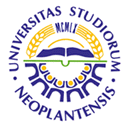 UNIVERSITY OF NOVI SADFACULTY OF AGRICULTURE 21000 NOVI SAD, TRG DOSITEJA OBRADOVIĆA 8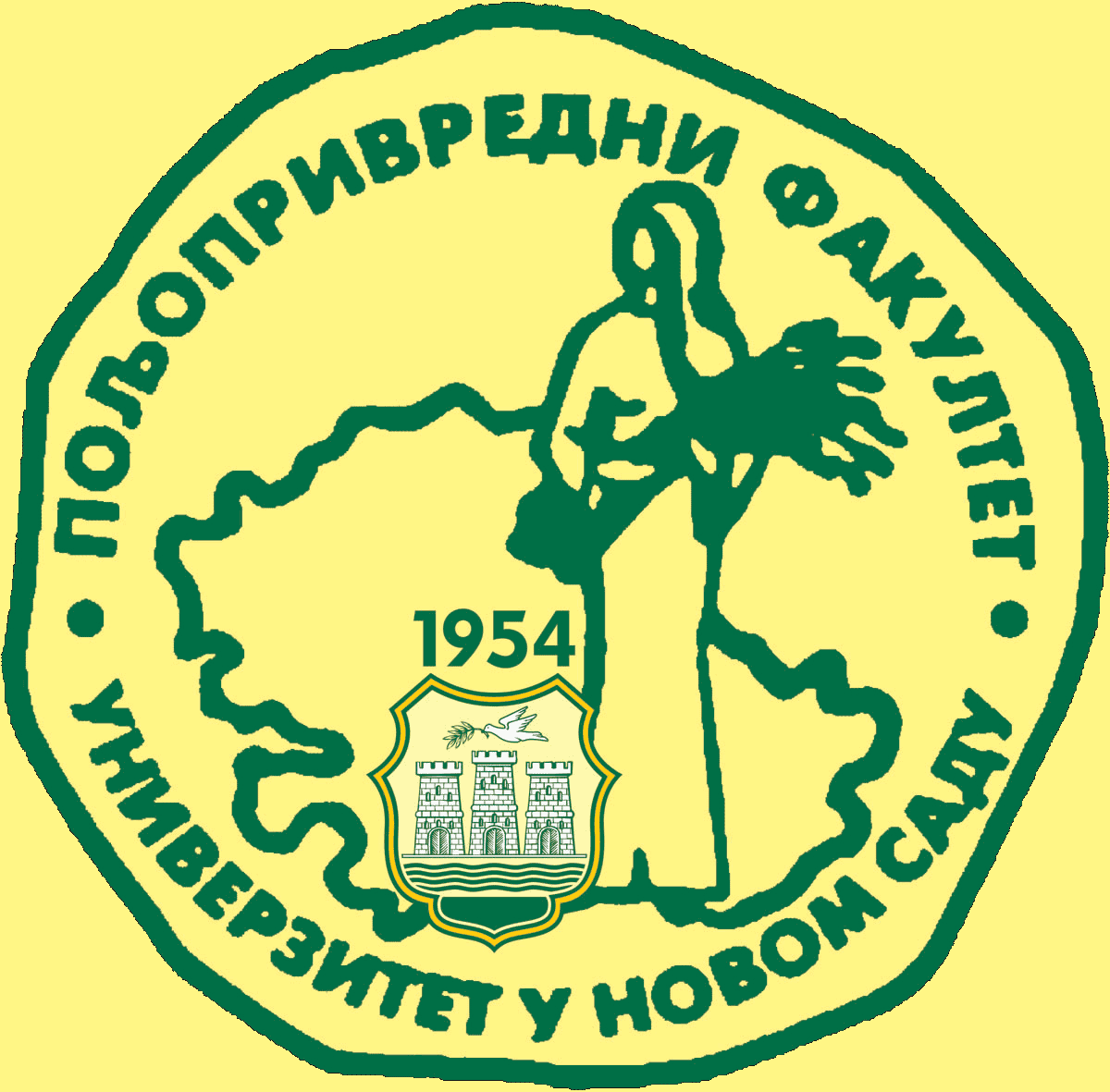 Study Programme AccreditationMASTER ACADEMIC STUDIES              FIELD PLANT GROWINGTable 5.2 Course specificationTable 5.2 Course specificationTable 5.2 Course specification